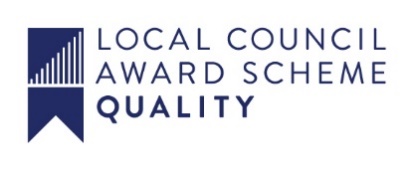 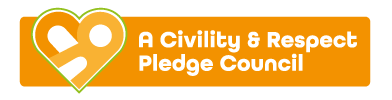 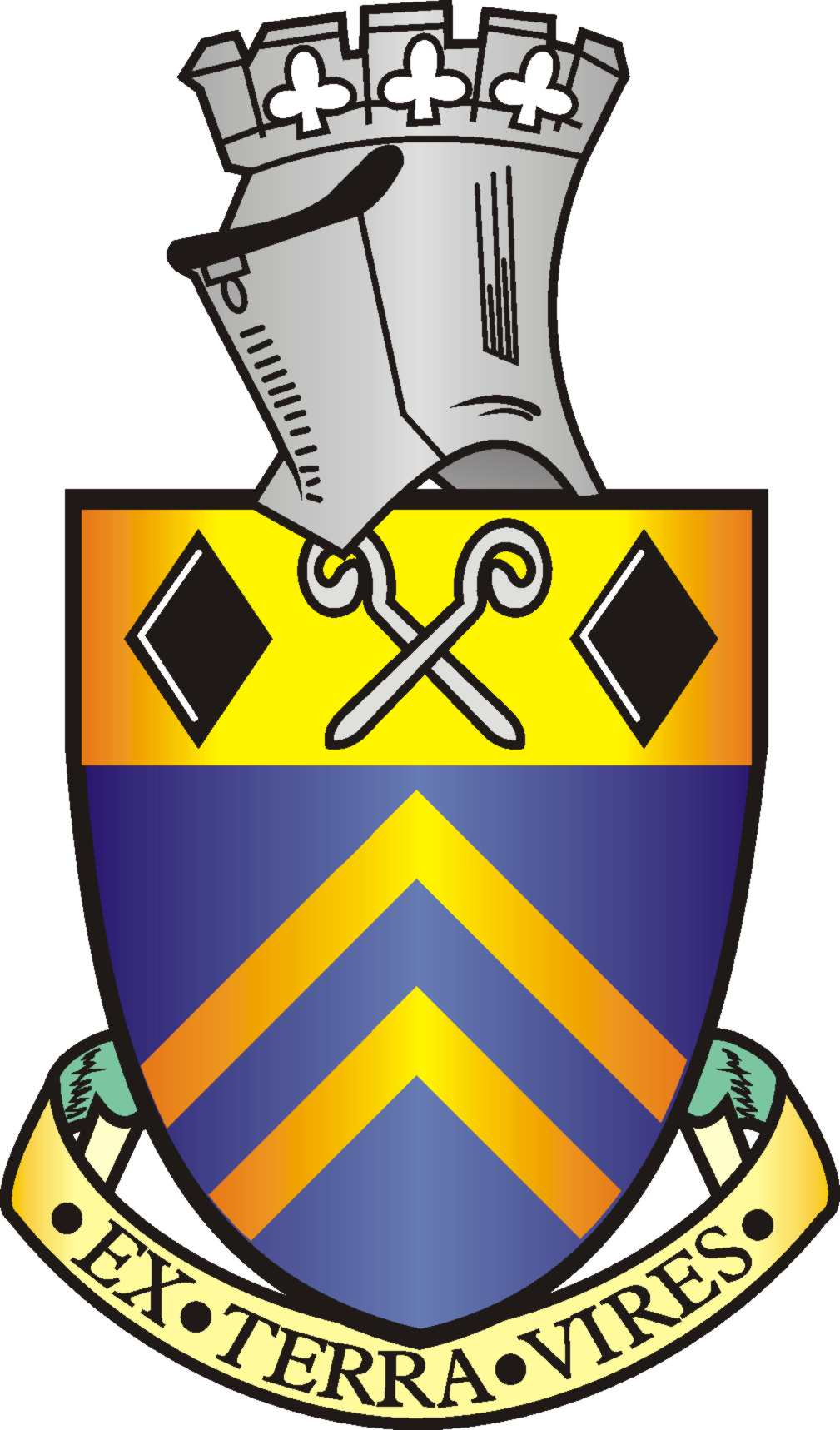 Alfreton Town Council		Agenda 19th December 2023Rodgers Lane,Alfreton,Derbyshire DE55 7FFTelephone 01773 520032Town Mayor andElected Members Alfreton Town Council.12th December 2023Dear Member,I hereby give you notice that the next meeting of the Full Council will be held at Room 1, Alfreton Houseon: Tuesday 19th December 2023 at 7 pm All Members of the Council are summoned to attend for the purpose of considering and resolving the business to be transacted as set out in the following agenda.You are invited to stay for refreshments provided by the mayor following the meeting.Yours sincerely,Tina CrookesTina CrookesTown Clerk and Proper OfficerMEETING OF ALFRETON TOWN COUNCILORDER OF BUSINESS104/23 To receive apologies for absence 105/23 To receive any declarations of interest from MembersMembers are requested to declare the existence and nature of any disclosable pecuniary interest and/or other interest, not already on their register of interests, in any item on the agenda and withdraw from the meeting at the appropriate time, or to request a dispensation. Please note that appropriate forms should be completed prior to commencement of the meeting.106/23 Recording and Filming of Council and Committee MeetingsThe right to record, film and to broadcast meetings of the council and committees is established following the Local Government Audit and Accountability Act 2014. This is in addition to the rights of the press and public to attend such meetings. Meetings or parts of the meetings from which the press and public are excluded may not be filmed or recorded. Members of the public are permitted to film or record meetings to which they are permitted access, in a non-disruptive manner.a. For the purposes of minute taking an Officer will record the meeting audially and delete the files once the draft minutes have been produced.107/23 Public ParticipationThe period of time designated for public participation at a meeting shall not exceed 20 minutes, a member of the public shall not speak for more than 3 minutes, unless directed by the Town Mayor of the meeting. A question may only be asked if notice has been given by delivering it in writing or e-mail to the Town Clerk 7 clear days before the meeting, unless the Town Mayor regards it as urgent in his opinion.  A separate public participation procedure exists.Link to Alfreton Town Council policies and procedures108/23 To consider any items which should be taken in exclusion of the press and publicIf the Council decides to exclude the press and public it will be necessary to pass a resolution in the following terms:- “That in view of the confidential nature of the business about to be transacted, to consider a resolution to exclude the Press and Public from the meeting in accordance with the Public Bodies (Admission to Meetings) Act 1960, s1, in order to discuss the item. A reason must be stated114/23 d. To receive a report on tenant use of Alfreton due to commercial sensitivity and GDPR114/23 e. To receive a report on rental of Room 1 and office space at Alfreton House due to commercial sensitivity and GDPR114/23 i. To receive a report on tree works at Alfreton House due to commercial sensitivity and GDPR109/23 To hear from a representative of Derbyshire Police should one be available110/23 To read and consider the Minutes of the Meeting of Alfreton Town Council held on Tuesday 17th October 2023 copies have been circulated to each Member with the summons to attend the meeting; the Minutes may be taken as read. 111/23 After consideration to approve the signature of the Meeting Minutes of Tuesday 17th October 2023 by the person presiding as a correct record112/23 To dispose of business, if any, remaining from the last meetingThere is none113/23 To receive and consider reports and minutes of committees and working groupsTo receive and note the minutes of the Christmas Lights Meeting 23rd October 2023To receive and note minutes of the events meeting held on 7th December 2023To receive and note the minutes of the regeneration committee held on 7th December 2023To receive and note the minutes of the Planning Committee held on 24th October 2023 and 14th November 2023114/23 To receive and consider additional agenda items in the order in which they have been notified.To receive a report on the updated NJC pay claim 2023 to noteTo appoint an Internal auditor for 2024To receive a report on budget setting preparationTo receive a report on tenant use of Alfreton House - ConfidentialTo receive a report on rental of Room 1 and office space at Alfreton House - ConfidentialTo receive an update on the meetings held with AVBC regarding conserving land at Alfreton and to decide on future action To receive an update from East Midlands Railway and consider a response To receive a report on the Biodiversity Duty on Local CouncilsTo receive a report on tree works at Alfreton House – Confidential To consider listing assets of community value (ACV) within Alfreton115/23 To ratify the signing of orders for paymentTo receive and approve payments for October 2023 £22,249.22 and November 2023 £33,536.81To approve the bank reconciliation for October 2023 £127,694.29 and November 2023 £99.472.00116/23 To receive reports from Members who may have attended Outside Bodies meetingsACTS - Councillor Marlene BennettAlfreton & District Heritage Trust – Councillor Keith WoodDerbyshire Unemployed Workers – Councillors Steve Marshall-Clarke 117/23 To note correspondence receivedLetter from Christ the KingPCC Special Constable council tax rebate118/23 To consider 4 topics for communication119/23 To review and approve the following policies:Complaints ProcedureHealth & Safety Rules & PolicyPublic Participation 120/23 To consider Planning Applications – applications have been received since the last meetingTo receive a reply from Leader of AVBC regarding Neighbourhood Plan.To receive a letter from South Wingfield Parish Council regarding the emerging local planTo receive a copy of the letter objecting to application AVA/2023/0764To receive a list of HMO’s registered in AlfretonRef: AVA/2023/0764Address: Land West Of Chesterfield Road, Chesterfield Road, Alfreton, Derbyshire, Proposal: Outline planning for the erection of up to 185 dwellings including affordable housing, with public open space, landscaping, sustainable drainage system (SUDs) and vehicular access. All matters reserved except for access (May affect Public Rights of Way and setting of the Listed Building)Date Valid:6/Oct/2023Decision Expected:22/Dec/2023Applicant: Gladman Developments Ltd  Gladman House, Alexandria Way, Congleton Business Park, Congleton, Cheshire, CW12 1LB, United KingdomObjection letter submittedRef: AVA/2023/0766Address:5 The Crescent, Alfreton, Derbyshire, DE55 7GBProposal: Proposed access ramp to front elevation and relocation of front doorDate Valid:16/Oct/2023Decision Expected:4/Dec/2023Decision Issued:16/Nov/2023Applicant: Withheld  5 The Crescent, Alfreton, DE55 7GB, United KingdomApplication approved Ref: AVA/2023/0748Address: 18 Independent Hill, Alfreton, Derbyshire, DE55 7DGProposal: Change of use of dwelling house to form two flatsDate Valid:18/Oct/2023Decision Expected:6/Dec/2023Applicant: Mr Chetan Shah  Polytelis Property Limited, 37Ryknield Road, Nottingham, NG15 8GN, United KingdomApplication approvedRef: AVA/2023/0796Address: Nationwide Building Society, 35 - 37 High Street, Alfreton, Derbyshire, DE55 7DRProposal: Replace 1no. projecting signage with new 600mm. Replace 1 no. grey fascia panel with blue and 1no. Lozenge logo with new 490 mm logo height Replace 1 no. ATM surround and decals with new. Replace statutory signage message 'a good way to bank'. Replace safety manifestation with newDate Valid:19/Oct/2023Decision Expected:7/Dec/2023Decision Issued:5/Dec/2023Application approvedRef: AVA/2023/0854Address: White Rose, 55 - 57 High Street, Alfreton, Derbyshire, DE55 7DRProposal: Changes to existing fenestration details with a new aluminium shop front to allow access to the new retail unitDate Valid:16/Nov/2023Decision Expected:4/Jan/2024Ref: AVA/2023/0878Address:37 Abbott Road, Alfreton, Derbyshire, DE55 7HD,Proposal: Change of use from garden shed into a dog grooming salon (sui generis)Date Valid:28/Nov/2023Decision Expected:16/Jan/2024Ref: AVA/2023/0861Address:18 Birchwood Road, Alfreton, Derbyshire, DE55 7HBProposal: Demolition of single storey rear and side extension and construction of two storey side and single storey rear extension with balcony overDate Valid:28/Nov/2023Decision Expected:16/Jan/2024Ref: AVA/2023/0880Address: Land South Of, Wingfield Road, Alfreton, DerbyshireProposal: Non material amendment to AVA/2020/0317 to amend the first floor layout of Plot 21 to provide an extra bedroomDate Valid:29/Nov/2023 Decision Expected:20/Dec/2023Ref: AVA/2023/0864Address: Land North Of Alfreton (South Of B6025), Meadow Lane, Alfreton, DerbyshireProposal: Application to vary condition 3 of AVA/2021/0313, (approved plans) by substituting drawing 'Typical Building Plans & Elevations C0002292_06 Rev A' with 'C0002292_06 Typical Buildings Plan and Elevations_Rev B'Date Valid:1/Dec/2023Decision Expected:16/Feb/2024121/23 To receive written reports from AVBC CouncillorsNone received122/23 The date of next meeting is scheduled for 16th January 2023.  To consider moving this to 23rd January 2023 for budget setting purposes.Consultation Date - 17/Oct/2023Consultation Date - 17/Oct/2023Consultation Date - 19/Oct/2023Consultation Date - 25/Oct/2023Consultation Date - 23/Nov/2023Consultation Date - 28/Nov/2023Consultation Date - 29/Nov/2023Consultation Date - 29/Nov/2023Consultation Date - 1/Dec/2023